            Drug Medi-Cal Quick Guide(See reverse side for treatment options)Substance Use Treatment for Medi-Cal beneficiaries including those on a Medi-Cal Managed Care PlanMedi-Cal beneficiaries can receive substance abuse services through the San Diego County Drug Medi-Cal Organized Delivery System.  Services are typically provided by the County’s network of contracted providers, which may be accessed by calling the San Diego Access & Crisis Line at (888) 724-7240San Diego County Access & Crisis LineThe San Diego County Access & Crisis Line can assist Medi-Cal beneficiaries including those on a Medi-Cal Managed Care Plan to find the appropriate substance use treatment program.  When a Medi-Cal beneficiary calls the San Diego County Access & Crisis Line, a Masters Level trained Clinician will provide a telephone assessment to help the caller determine exactly what kind of substance use treatment they may need and provide a referral to a treatment program covered by the San Diego County Drug Medi-Cal Program.Consumer Center for Health Education & AdvocacyThe Consumer Center for Health Education & Advocacy (“Consumer Center”) helps consumers understand how to use physical and behavioral health services.  If a consumer feel his/her substance abuse treatment needs are not being met, the Consumer Center can inform them of their rights and work to remove barriers to needed care.  The Consumer Center for Health Education & Advocacy number is:  (877) 734-3258.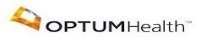 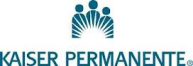 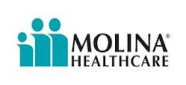 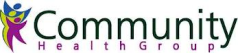 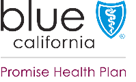 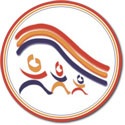 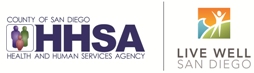                 San Diego County                                    Drug Medi-Cal Quick GuideThe San Diego County Access & Crisis Line can assist Medi-Cal beneficiaries in accessing substance use treatment programs in San Diego County.  Staff are available 7 days a week, 24 hours a day including weekends and holidays.  To access the San Diego County Access & Crisis Line call (888) 724-7240.Health PlanMedi-Cal Specialty Mental Health and Drug Medi-Cal ServicesMedi-Cal Managed Care PlanBehavioral Health Services(For Mild to Moderate Mental Health Conditions)Blue Shield CAPromise Health PlanBlueshieldca.com/promiseSan Diego Access & Crisis Line(888) 724-7240Blue Shield CA Promise Health Plan(855) 321-2211Community Health GroupChgsd.comSan Diego Access & Crisis Line(888) 724-7240Behavioral Health Services(800) 404-3332Kaiser PermanenteKP.orgSan Diego Access & Crisis Line(888) 724-7240Kaiser Permanente, Department of Psychiatry(877) 496-0450Molina HealthcareMolinaHealthcare.comSan Diego Access & Crisis Line(888) 724-7240Molina Healthcare(888) 665-4621How to Access CareTypes of Substance Use Treatment AvailableOutpatient Substance Use TreatmentContact the San Diego County Access & Crisis Line at (888) 724-7240OrDirect referral to a Substance Use Disorder providerMedi-Cal beneficiaries, including those on a Medi-Cal Managed Care Plan, may access a wide range of outpatient treatment services through the County’s network of contracted providers.  This includes: Outpatient treatment services for adultsOutpatient treatment services for teensOpioid Treatment Program/Medication Assisted Treatment (Effective January 1, 2020 this is also a Medicare Health Plan benefit).Co-Occurring DisordersCase ManagementJustice ProgramsRecovery ServicesResidential Substance Use TreatmentContact the San Diego County Access & Crisis Line at (888) 724-7240              OrDirect referral to a Substance Use Disorder providerSan Diego’s system of care includes several county contracted residential treatment providers.  Services for Medi-Cal beneficiaries, including those on a Medi-Cal Managed Care Plan, include: Residential treatment for menResidential Treatment for women and their childrenResidential treatment for women and menResidential treatment for LGBTQIResidential treatment for teensDetoxification CentersWithdrawal Management (Detox)Residential DetoxificationInpatient medical detox in an acute care facility (Medical Hospital)Voluntary Inpatient Detoxification (VID)DHCS Local Field Office(888) 724-7302Medi-Cal beneficiaries, including those on a Medi-Cal Managed Care Plan who meet medical necessity criteria may receive Voluntary Inpatient Detoxification (VID) services in a general acute care hospital.  These services are covered by the State Department of Health Care Services (Medi-Cal Fee for Service).TransportationMedi-Cal Managed Care Plans cover transportation to Medi-Cal covered services.  Call the appropriate Medi-Cal Managed Care Plan Customer Service number below.Blue Shield CAPromise Health Plan(855) 699-5557 Community Health Group (800) 224-7766Kaiser Permanente           (800) 464-4000Molina Healthcare (888) 665-4621